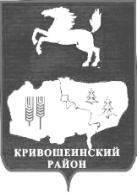 АДМИНИСТРАЦИЯ КРИВОШЕИНСКОГО РАЙОНАРАПОРЯЖЕНИЕ30.06.2015                                                                                                                         № 194-рс. КривошеиноТомской областиО проведении открытого аукциона по продажемуниципального имущества без объявления цены	Руководствуясь ст. 23 Федерального закона от 21.12.2001 года №178-ФЗ «О приватизации государственного и муниципального имущества», Положением об организации продажи государственного или муниципального имущества посредством публичного предложения, утвержденного постановлением Правительства Российской Федерации от 22.07.2002 года № 549, Постановлением Администрации Кривошеинского района № 370 от 12.07.2012 «О создании постоянно действующей комиссии по проведению аукционов на право заключения договоров аренды на муниципальное имущество, по продаже муниципального имущества», в связи с признанием открытого аукциона (извещения о проведении торгов: № 170415/1577364/06 от 17.04.2015 года лот № 2) по продаже муниципального имущества несостоявшимся:	1. Комиссии по проведению аукционов осуществить продажу без объявления цены следующего муниципального имущества: - Лот № 1 – автомобиль УАЗ-2206, государственный № - нет, 2000 года выпуска, идентификационный номер (VIN) ХТТ 220600Y0011248;2. Утвердить аукционную документацию согласно приложению к настоящему распоряжению.	3. Информационное сообщение о продаже муниципального имущества посредством публичного предложения разместить на сайте www.torgi.gov.ru, на официальном сайте муниципального образования Кривошеинский район в сети «Интернет» http://kradm.tomsk.ru и опубликовать в газете «Районные Вести».	4. Распоряжение вступает в силу со дня его подписания.	5. Контроль за исполнением настоящего распоряжения возложить на заместителя Главы муниципального образования по экономическим вопросам, реальному сектору экономики и инновациям А.М. Архипова.Глава Кривошеинского района(Глава Администрации)							А.В. РазумниковВерно:Управляющий делами Администрации 					М.Ю. КаричеваПетроченко Александр Леонидович(8-38-251) 2-11-81Прокуратура, Управление финансов, МБУ «Кривошеинская ЦМБ», Пилипенко -3.